Allegato n. 2 – Avviso di cessione a titolo gratuito prot. 4317/3-10 del 21/06/2021Alla Dirigente ScolasticaLiceo “C. Sylos”BitontoOggetto: Manifestazione d’interesse per la cessione  a titolo gratuito di uno o più beni mobili  di I e III Categoria fuori uso per motivi tecnici, obsoleti e non più utilizzabili.Il/La sottoscritto/aCognome ___________________________________    Nome  _____________________________Luogo e data di nascita   ____________________________________________________________Codice Fiscale  ___________________________________    in qualità di Rappresentante Legale dell’Ente/Istituzione_______________________________________________________________ Indirizzo completo   _____________________________________ Città______________________  Tel.  ___________________________ e-mail___________________________________________P.IVA/C.F.________________________________________CHIEDEDi partecipare alla manifestazione d’interesse per la cessione  a titolo gratuito dei seguenti beni:Bene_______________________________________ RIGA N. _____________________Bene_______________________________________ RIGA N. _____________________Bene_______________________________________ RIGA N. _____________________Bene_______________________________________ RIGA N. _____________________Bene_______________________________________ RIGA N. _____________________Bene_______________________________________ RIGA N. _____________________Bene_______________________________________ RIGA N. _____________________Bene_______________________________________ RIGA N. _____________________Bene_______________________________________ RIGA N. _____________________A tal fine, il sottoscritto/a _______________________________________________________DICHIARAsotto la propria piena ed esclusiva responsabilità, ai sensi dell’art. 46 del D.P.R. n. 445/00 – consapevole delle responsabilità civili e penali cui può andare incontro in caso di dichiarazioni mendaci e/o non conformi al vero – ai sensi dell'art. 76 del DPR n. 445/00, quanto segue: di aver preso visione e di accettare integralmente le disposizioni previste dall’Avviso di cessione a titolo gratuitodi aver preso visione del bene e di accettarlo nelle condizioni in cui si trova di sollevare l’istituto da qualsiasi responsabilità connessa all’utilizzo futuro del bene ceduto a titolo gratuitodi farsi carico delle spese di trasportoIn caso di assegnazione, l’Ente/Istituzione s’impegna a: stipulare il passaggio di cessione dei beni con il relativo ritiro entro e non oltre cinque giorni dalla comunicazione di assegnazione esonerare l’istituzione scolastica da qualsiasi responsabilità una volta prelevati i beni.Luogo …………………… data ………………..Firma del Dichiarante______________________________Il/la sottoscritto/a, ai sensi del D.lgs. n. 196/03 e Reg. Ue 2016/679, autorizza codesta Istituzionescolastica al trattamento dei dati personali per i soli fini istituzionali e strettamente necessari                all’espletamento del presente Avviso di cessione a titolo gratuito.Luogo …………………… data ………………..Firma del DichiaranteSi allega documento d’identità.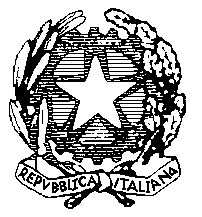 Ministero dell’Istruzione, dell’Università e della RicercaLiceo Carmine Sylos 
Classico - Linguistico - Scienze Umane - Economico SocialeP.zza  C. Sylos, 6 - 70032 BitontoCod. Scuola: BAPC18000X – C.F.: 80022510723 - Tel-fax: 080/3751577email:bapc18000x@istruzione.it pec:bapc18000x@pec.istruzione.itweb:www.liceosylos.edu.it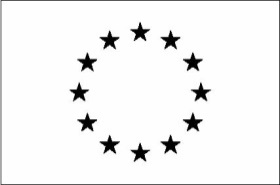 Unione EuropeaFondo Sociale Europeo